Math Grade 6 FI, Barrieau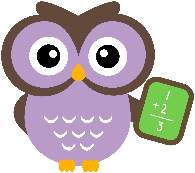 Harkins Middle SchoolMark BreakdownLogiques (Bi-Weekly reasoning activities) 15%                                     Problèmes pratiques (Monthly problems) 15%	Mental Math 15%							Summative Testing 30%Participation in Daily Math Practice 15%Homework 10%Year Outline Science Grade 6 FI, Barrieau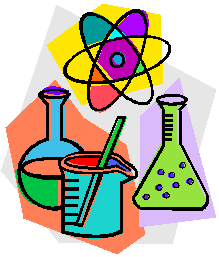 Harkins Middle SchoolScience 6 FI- Mark BreakdownExperiments 30%Tests 30%Journals and Activities 15%Participation in class activities 15%Homework 10%Primary Resources:  Science Skills Document 2015Atlantic Canada Science CurriculumPan Canadian Science Place Science Year Outline:Scientific literacy and skills, learned under the following themes: School-Wide Marking ScaleA+ 95 - 100 A 90 - 94 A- 84 - 89 B+ 80 - 83 B 76 - 79 B- 72 - 75 C+ 68 - 71 C 64 - 67 C- 60 - 63 D - 50 - 59 E - Below 50Teacher Contact:Ms Amy Barrieau BA, BEd, MEd Email: amy.barrieau@nbed.nb.ca	School Phone: 506-627-4088Teacher Page: http://hms.nbed.nb.ca/teacher/miss-barrieau HMS FB Page: https://www.facebook.com/#!/harkinsmiddleschoolofficial/ Tutorial: Day 1, Enhancement Period.Grade 6Outcomes AddressedProposed OrderSuggested TimeEnd Date GuidelinesChapter 2N7Understand integers5 weeksOct. 16 Chapter 2N1Understand place value greater than millions5 weeksOct. 16 Chapter 2N2Solve problems involving large numbers with calculators5 weeksOct. 16 Chapter 2N3Factors, multiples, prime and composite numbers5 weeksOct. 16 Chapter 2N9Order of operations (excluding exponents)5 weeksOct. 16 Chapter 1SS8Identify and plot points4 weeksNov. 13Chapter 1PR1Relationships and Patterns within Tables of Values4 weeksNov. 13Chapter 1PR3Represent generalizations with expressions and equations4 weeksNov. 13Chapter 1PR2Represent and describe patterns using tables and graphs4 weeksNov. 13Chapter 1SP1Create, label and interpret line graphs4 weeksNov. 13Chapter 3N1Understand place value less than thousandths4 weeksDec. 11Chapter 3N1Understand place value less than thousandths4 weeksDec. 11Chapter 3N8Multiplication and Division of Decimals4 weeksDec. 11Chapter 5N4Relate improper fractions to mixed numbers5 weeksFeb. 5Chapter 5N5Understanding of ratio5 weeksFeb. 5Chapter 5N6Understanding of percent5 weeksFeb. 5Chapter 3Chapter 7SP2Understand methods for collection of data4 weeksMar. 4Chapter 3Chapter 7SP2Understand methods for collection of data4 weeksMar. 4Chapter 3Chapter 7SP3Graph collected data and analyze4 weeksMar. 4Chapter 3Chapter 7SP4Understand sample space and difference between experimental and theoretical probability4 weeksMar. 4Chapter 6PR4Understand preservation of equality4 weeksApril 8Chapter 6SS1Demonstrate an understanding of angles4 weeksApril 8Chapter 6SS2Sum of interior angles of triangles and quadrilaterals4 weeksApril 8Chapter 6SS4Classify triangles by size of angles and # of equal sides4 weeksApril 8Chapter 6SS5Compare and contrast regular and irregular polygons3 weeksApr. 29Chapter 6SS5Compare and contrast regular and irregular polygons3 weeksApr. 29Chapter 6SS5Compare and contrast regular and irregular polygons3 weeksApr. 29Chapter 6SS3Develop and apply formulas for perimeter of polygons, area of rectangles and volume of right rectangular prisms3 weeksApr. 29Chapter 8SS9Transformations on a coordinate plane3 weeksMay 20Diversity of LifeTerm 1Space Term 2ElectricityTerm 2-3Flight Term 3-4